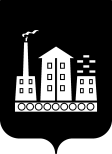 АДМИНИСТРАЦИЯГОРОДСКОГО ОКРУГА СПАССК-ДАЛЬНИЙРАСПОРЯЖЕНИЕ 01 марта 2021г.             г. Спасск-Дальний, Приморского края                  №  106-раОб участии во Всероссийском конкурсе лучших проектов создания комфортной городской средыв 2021 годуВ целях участия во Всероссийском конкурсе проектов создания комфортной городской среды в 2021-2022 годах,  на основании Федерального закона от             06 октября 2003 года № 131-ФЗ «Об общих принципах организации местного самоуправления в Российской Федерации», постановления Правительства Российской Федерации от 7 марта 2018 года № 237 «Об утверждении правил предоставления средств государственной поддержки из Федерального бюджета бюджетам субъектов Российской Федерации для поощрения муниципальных образований – победителей Всероссийского конкурса лучших проектов создания комфортной городской среды», руководствуясь Уставом  городского округа Спасск-Дальний1. Принять участие во Всероссийском конкурсе лучших проектов создания комфортной городской среды в 2021 году.2. Управлению жилищно-коммунального хозяйства Администрации городского округа Спасск-Дальний (Симоненко), управлению градостроительства Администрации городского округа Спасск-Дальний (Джос-Яринич), организационному отделу административного управления Администрации городского округа Спасск-Дальний (Троценко) принять участие в подготовке заявки на участие во Всероссийском конкурсе лучших проектов создания комфортной городской среды.  3. Административному управлению Администрации городского округа Спасск-Дальний (Моняк) настоящее распоряжение разместить на официальном сайте правовой информации городского округа Спасск-Дальний. 4. Контроль за исполнением настоящего распоряжение возложить на заместителя главы Администрации городского округа Спасск-Дальний     Патрушева К.О.Глава городского округа Спасск-Дальний                                             А.К. Бессонов